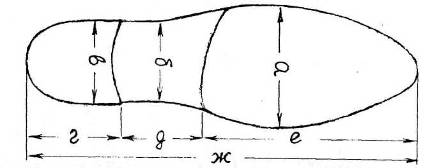                    Вимірювання сліду взуття :             а - ширина та довжина підметки;             б – ширина проміжної части;             в - ширина підбора; г - довжина підбора;               д - довжина проміжної частини;              е - довжина підметки;              ж - довжина підметки.